INFORME DEL TUTOR/A ACADÉMICO/A PARA LA CONVALIDACIÓN DE LAS PRÁCTICAS EXTRACURRICULARES_________________________________________________________________, como tutor/a académico/a informo que el proyecto formativo de la práctica extracurricular arriba mencionada se adecua a las competencias relacionadas con la asignatura “PRÁCTICAS EN EMPRESAS” incluidas en el Grado (señálese lo que proceda):Grado en Gestión y Administración PúblicaGrado en Publicidad y Relaciones PúblicasGrado en TurismoGrado en Marketing e Investigación de MercadosPor ello, y a los efectos del informe requerido al alumno/a en la Normativa Interna de la Facultad de Ciencias Sociales y de la Comunicación sobre el Reconocimiento de Prácticas Extracurriculares y de Experiencia Laboral o Profesional (aprobada por la Comisión de Garantía de Calidad del Centro con fecha 15 de octubre y ratificada por la Junta de Facultad de 17 de octubre de 2013, modificada por la Comisión de Garantía de Calidad y ratificada por la Junta de Facultad el 3 de noviembre de 2015), informo favorablemente para que la Comisión de Garantía de Calidad pueda determinar sobre su convalidación por las prácticas curriculares.Para que así conste, firmo este informe en _____________a ___de _______de 201___.Fdo.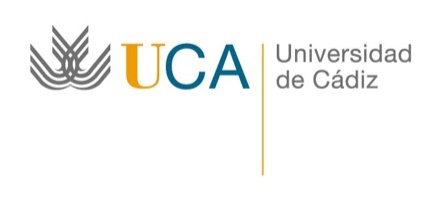 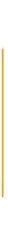 Facultad de Ciencias Sociales y de la ComunicaciónAvda. de Arcos, 4. 11406 Jerez (Cádiz)http://ccsociales.uca.es/ALUMNO/A: EMPRESA O ENTIDAD:FECHAS:DURACIÓN (horas)RESUMEN DEL PROYECTO FORMATIVO: